Третий Фестиваль Образования  24,25 апреля 2015г.График акции « Звезды, читающие детям»ДатаВремяМестоФотографии звездФИО должность звездыПроизведениеШколаКоличествоЯзык24 АПРЕЛЯАграрный Университет10:30-11:30Юрта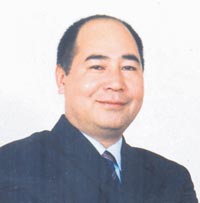 Раимжан Курманов«кыргызтил» коомунун вице-президенти25 детей 3-4 класскыргызский24 АПРЕЛЯАграрный Университет12:00-13:00Кабинет Ч.Айтматова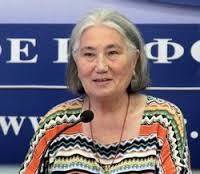 Роза АйтматоваСестра Чингиза Айтматова «Воспоминания сестры» Роза Айтматова25 детей 6-7 классрусский24 АПРЕЛЯАграрный Университет13:00-14:00Юрта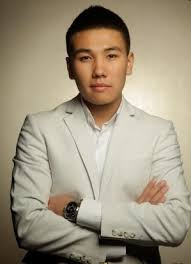 Омар певец055655554425 детей 3-4класскыргызский24 АПРЕЛЯАграрный Университет14:00-15:00Кабинет  Ч.Айтматова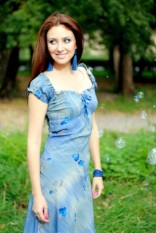 Юлия Руцкаяпевица30 детей3-4 классрусский24 АПРЕЛЯАграрный Университет14:30-15.30Юрта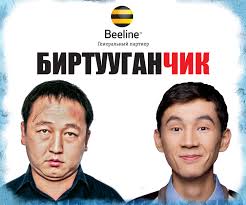 ОсмонкановБакыти МайрамбекуулуЖениш - КВНщики, актеры, участники сборной команды «Тамашоу»25 детей3-4 класс кыргызскийДатаВремяМестоФотографии звездФИО должность звездыПроизведениеШколаКоличествоЯзык25АПРЕЛЯцентр г. Бишек11:30-12:30Галерея ДП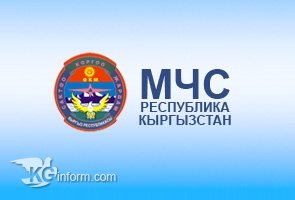 БектуровИшенбекУрушбековичКРжардамкорсотууадистерининдаярдооборборунунокутучусу30 детей4-5 класскыргызский25АПРЕЛЯцентр г. Бишек12:00-13:00ЮРТА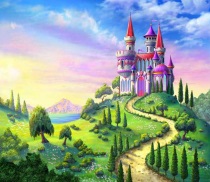 Музыкальная сказка (мастер класс)25 детей3-4  классрусский25АПРЕЛЯцентр г. Бишек13:00-14:00Галерея ДП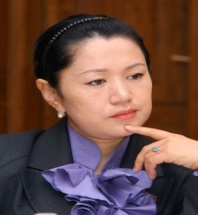 ЫргалКадыралиеваКармышаковнаДепутат ЖК КР0543220202055822070730 детей4-5  класскыргызский25АПРЕЛЯцентр г. Бишек13:30-14:30ЮРТА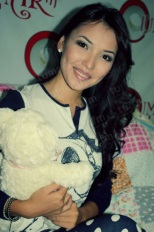 КундузКанатбеккызыпевица055574400025 детей3-4  классрусский25АПРЕЛЯцентр г. Бишек14:30-15:30Галерея ДП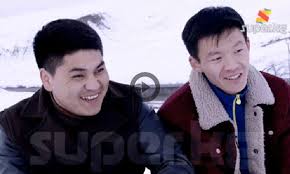 СаматЭркинбекови Эмиль Эсеналиевквнщики, актеры30 детей4-5  класскыргызский25АПРЕЛЯцентр г. Бишек15:00-16:00Юрта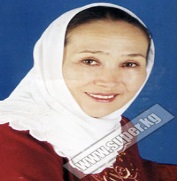 НазираМамбетоваАктриса театра и кино055569922425 детей2-4  классрусский25АПРЕЛЯцентр г. Бишек16:00-16:30Галерея ДП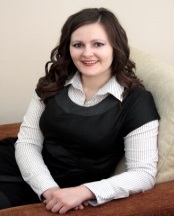 Никитенко Наталья ВладимировнаДепутат ЖК КРV созыва055099341630 детей3-4  класскыргызский